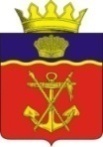 АДМИНИСТРАЦИЯКАЛАЧЁВСКОГО МУНИЦИПАЛЬНОГО РАЙОНАВОЛГОГРАДСКОЙ ОБЛАСТИ	   ПОСТАНОВЛЕНИЕот 04.03.2021 г.							                               № 222О внесении изменений в постановление администрации Калачевского муниципального района Волгоградской области от 13.03.2009 № 482 «О межведомственной комиссии по профилактике правонарушений на территории Калачевского муниципального района Волгоградской области»В целях оптимизации деятельности межведомственной комиссии по профилактике правонарушений на территории Калачевского муниципального района Волгоградской области,постановляю:1. Внести следующие изменения в Приложение № 1 постановления администрации Калачевского муниципального района от 13.03.2009 № 482 «О межведомственной комиссии    по профилактике правонарушений на территории Калачевского муниципального района Волгоградской области»:1.1. Вывести из состава комиссии: Харитоненко П.Н., Горбунову Л.А., Кондратьева В.Г.1.2. Ввести в состав комиссии:- Тюрина Сергея Александровича – главу Калачевского муниципального района, председателя комиссии;- Харитоненко Петра Николаевича – директора ГКУ Центр социальной защиты населения         по Калачевскому району (по согласованию);- Одиневу Анну Валериевну – консультанта - ответственного секретаря комиссии по делам несовершеннолетних и защите их прав Калачевского муниципального района.2. Настоящее постановление подлежит официальному опубликованию.3. Контроль исполнения настоящего постановления оставляю за собой.Глава Калачевскогомуниципального района						           С.А. Тюрин